Bewegingsopdrachten lagere school en kleuterschool:Sportieve opdracht: 7 minuten work-out Houd jezelf gezond, maar ook sportief door elke dag 7 minuutjes uit te rekken voor wat oefeningen. Je ziet de oefeningen die je kan doen, zonder dat je er iets speciaals voor nodig hebt! Heb je een camera in de buurt? Dan kan je jezelf eens filmen en er eventueel een time-lapse van maken. Dit geeft altijd een leuk beeld! Zo’n time-lapse mag je zeker eens naar de meester mailen. Filmpje oefeningen YouTube: 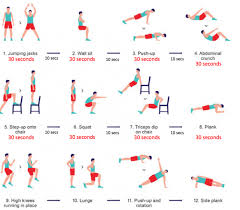 https://www.youtube.com/watch?v=ECxYJcnvyMw&feature=embtitle YouTube → typ: 7-minute workout → het derde filmpjeIN HUIS1. Ruim je kamer picobello op2. Maak een mooi portret van mama of papa3. Verzin een leuk dansje en leer het aan mama of papa4. Doe 15 kledingstukken tegelijk aan en plooi deze nadien weer mooi op5. Schrijf een gedichtje, maak er een filmpje van en stuur dit naar minstens 3 familieleden6. Loop 10 rondjes rond de eettafel en blijf nadien 1 minuut op 1 been staan7. Zoek een dier met elke letter van het alfabet en schrijf deze op (je krijgt 3 jokers)8. Kruip 3 x onder de tafel door met een knuffel op je rug zonder dat deze valt9. Blinddoek mama of papa en kruip een aantal keren door hun benen! Kunnen zij het juist raden?10. Speel kussengevecht tegen mama of papa op bed
Verder nog graag bewegen op muziek:SPORT met K3Opwarmen met Hanne https://youtu.be/g8BopftEKt8Workout met Klaasje https://youtu.be/QmHOe-SLLuMEen stevige work-out met Klaasje https://youtu.be/CHfYtHNcQSAOPWARMENZapp warming up 1 https://youtu.be/xfALnyRhA1sZapp warming up 2 https://youtu.be/SZ5zrk0WleMZapp warming up 3 https://youtu.be/h0UbNxvfw30Zapp warming up 4 https://youtu.be/wdrXFKMslXsZapp warming up 5 https://youtu.be/S8n4Ren2N78DANSEN

Bumba - de Bumbadans https://www.youtube.com/watch?v=abfLZW5rqDQBumba - Zwaai, spring, stamp, klap https://www.youtube.com/watch?v=CKslYf-VVhoBumba – het grote circuslied https://www.youtube.com/watch?v=uNrUZ0hg5OEKabouter Plop - de ganzenpas https://www.youtube.com/watch?v=e_aLRvpbvuEKabouter Plop – de regendans https://www.youtube.com/watch?v=xZEMDZSBkZgKabouter Plop – het ploplied https://www.youtube.com/watch?v=XIpiuqpWbjYKabouter Plop – kabouterdans https://www.youtube.com/watch?v=qhBVYe5nB54Samson en Gert – wij gaan vliegen https://www.youtube.com/watch?v=O_mjKdxkQZkStip it –hoe dans je stip it? https://www.youtube.com/watch?v=U6pY14wtiNIStip it 2020 / Nara en Sarah Stip it https://www.youtube.com/watch?v=aROCghSov0IK3 – Oya lélé https://www.youtube.com/watch?v=oZEbq2xC00UK3 – alle kleuren https://www.youtube.com/watch?v=ZRMTC9Tzj2cK3 – kusjessoldaten https://www.youtube.com/watch?v=7Qwl65BsANoFitlala - dansles https://youtu.be/pkj_pDCWDwcFitlala - Clip https://youtu.be/ho9CfacTxpAReis mee - dansles https://youtu.be/EhOxcdIYcssReis mee - Clip https://youtu.be/Agy0kqdMBDEKom erbij! - dansles https://youtu.be/OwwsvLRyn44Kom erbij! - Clip https://youtu.be/AVFa9hea4BwRed de bij - dansles https://youtu.be/6pKXkjUsjwIRed de bij - Clip https://youtu.be/cPDKS45RhkADans met tante Rita - Minidisco https://youtu.be/HX5K7W0dfTsBaby Shark https://youtu.be/XqZsoesa55wBaby Shark dansje https://youtu.be/aMGQtiQUdkADANS voor 3de, 4de, 5de en 6de leerjaarOpwarming 1 https://youtu.be/8LnlCo4M-BgOpwarming 2 https://youtu.be/Hh-F2L42sEMOpwarming 3 https://youtu.be/t6PmB6tMBOc Opwarming 4 https://youtu.be/CTz4mFACm90Opwarming 5 https://youtu.be/7sGajySAWMAOpwarming 6 https://youtu.be/glYNuDE70Y8Opwarming 7 https://youtu.be/aXDvdCDAyHoDans 1 https://youtu.be/seg8bLgxV1gDans 2 https://youtu.be/v4RvOm40t6EDans 3 https://youtu.be/KFV2yU1Wc8IDans 4 https://youtu.be/g8_xjk0FZLIDans 5 https://youtu.be/CV5pHJ4Zy4QDans 6 https://youtu.be/3KRroqII9OwDans 7 https://youtu.be/Ml-2Kkc6A8wDans 8 https://youtu.be/JzPVI3PH7AYDans 9 https://youtu.be/0kS59AYQVDIDans 10 https://youtu.be/6rLpGq7uamgDans 11 https://youtu.be/BPkkWdgNG-QDANS choreografie voor 5de en 6de (moeilijk)Tsunami - DVBBS & Borgeous https://youtu.be/IWXmagZ-QMURicky Martin - La Mordidita https://youtu.be/Vy38grbeNxMKnolpower Song - EnzoKnol https://youtu.be/7izuOpFCPsoPSY - DADDY https://youtu.be/ZIcLNqPRr5gFireball – Pitbull https://youtu.be/U6sndrhw8VEMandy Jiroux - My Forever https://youtu.be/SZYx_QcLbA8DJ Dale Play - Clase-A https://youtu.be/K7F9ioZOXHYWiggle Wiggle - Fulanito https://youtu.be/jmCd4XxExFoCOMBAT DANCE: Saxobeat - Alexandra Stan https://youtu.be/_a3uwlqUDJ0COMBAT DANCE: Ava Max - So Am I https://youtu.be/tBFnhSJGrlsWORKOUT voor 5de en 6de leerjaarBillie Eilish - Bad Guy https://youtu.be/UlonIF7WN50Tiësto, Mabel - God is a Dancer https://youtu.be/_z39EPt2cTcDua Lipa - Don't start now https://youtu.be/rDb1hvT2BCkYOGAYoga for kids https://youtu.be/X655B4ISakgDieren Yoga https://youtu.be/8OJI9PZDHqoZonnegroet https://youtu.be/oxdTqdXSYh8Brullen als een leeuw, stil als een muis https://youtu.be/pY5Xiktwu4ADroomavontuur Yoga https://youtu.be/dBouLrIZqnkYoga voor het slapen gaan https://youtu.be/cxyHSOSLulUEen volledige Yoga les in het Engels https://youtu.be/-qBOdAde-mgAllerlei: leuk weekprogramma met activiteiten voor jong en oud:https://vzwsportpret.be/2020/03/15/gratis-35-spelactiviteiten/